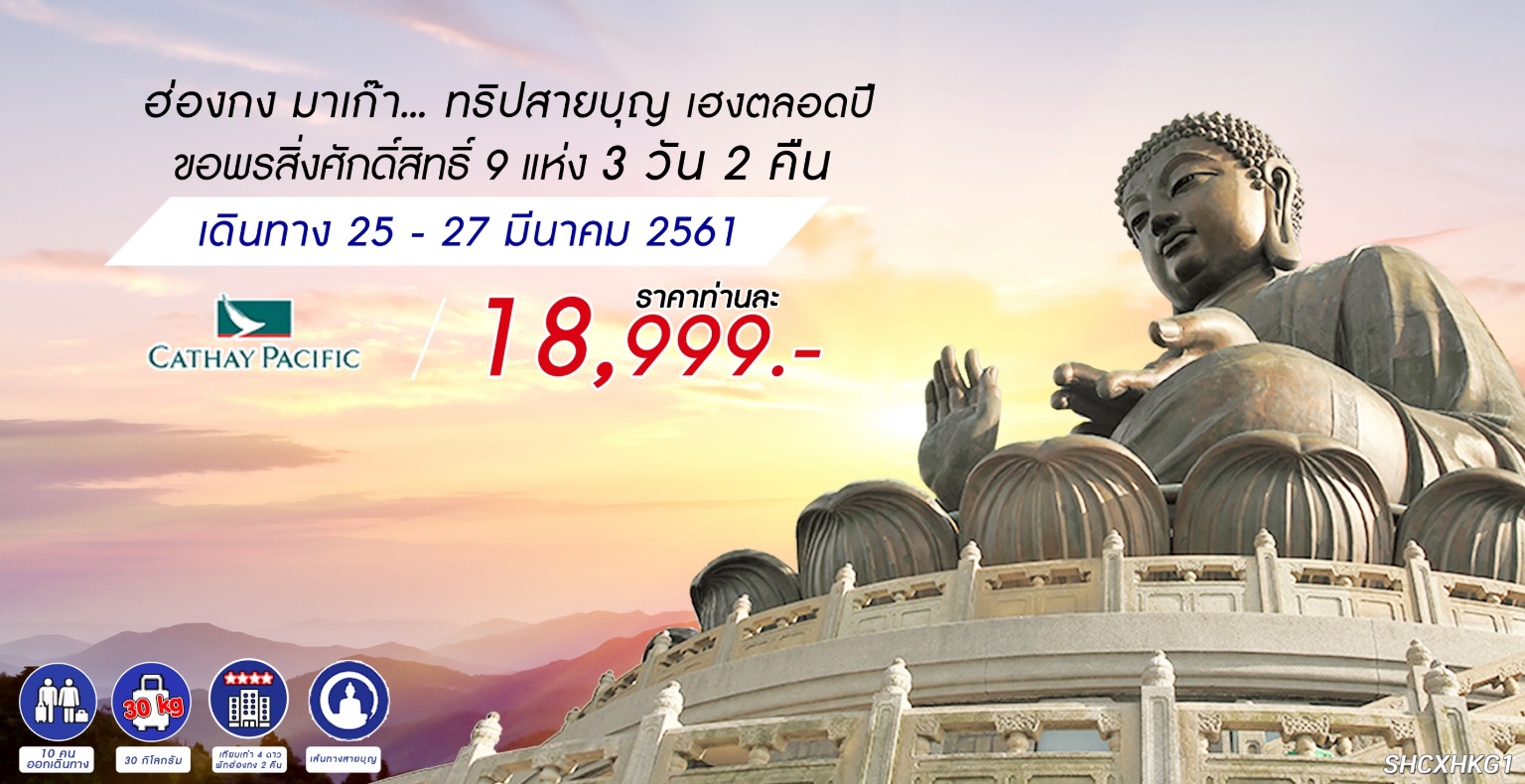 กำหนดการเดินทาง 25-27 มีนาคม 2561วันแรก		   กรุงเทพฯ (ท่าอากาศยานสุวรรณภูมิ)–ฮ่องกง–วัดหวังต้าเซียน–วัดเทียนโห่ว–วัดหมันโหม๋ว                           ชายหาดรีพัลส์เบย์03.30 น.        	 คณะพร้อมกันที่ท่าอากาศยานสุวรรณภูมิ ณ อาคารผู้โดยสารขาออก (ระหว่างประเทศ) ชั้น 4 ประตู เคาน์เตอร์ M สายการบิน CATHAY PACIFIC AIRWAYS (CX) โดยมีเจ้าหน้าที่จากทางบริษัทฯ คอยต้อนรับและอำนวยความสะดวกแด่ท่านก่อนออกเดินทาง06.30 น.	 เหิรฟ้าสู่ ฮ่องกง โดยสายการบิน CATHAY PACIFIC AIRWAYS เที่ยวบินที่ CX616 	(บริการอาหาร และเครื่องดื่มบนเครื่อง)10.15 น.	เดินทางถึง สนามบิน CHECK LAP KOK ซึ่งตั้งยู่บนเกาะลันเตา ฮ่องกงเป็นดินแดนตอนปลายสุดทางตะวันออกเฉียงใต้ของประเทศจีนติดกับมณฑลกวางตุ้ง ประกอบด้วย เกาะฮ่องกง นิวเทอร์ริทอรีส์เกาลูน และเกาะเล็กๆ อีก 235 เกาะ หลังจากผ่านการตรวจคนเข้าเมืองแล้ว เที่ยง	 รับประทานอาหารเที่ยงที่ภัตตาคารบ่าย	นำท่านเดินทางสู่ วัดหวังต้าเซียน หรือเรียกกันในหมู่ชาวฮ่องกงว่า “ศาลเจ้าหลักเมือง” ซึ่งมีอายุร้อยกว่าปี ภายในวัดมีพระพุทธรูป และเทพเจ้าต่างๆ ที่ประดิษฐานไว้มากมายตามความเชื่อถือ และศรัทธา เชิญท่านอิสระสักการะเทพเจ้า และสิ่งศักดิ์สิทธิ์ตามอัธยาศัย จากนั้นนำท่านเดินทางสู่ วัดเทียนโห่ว ไหว้เจ้าแม่ทับทิม  เพื่อช่วยคุ้มครองการเดินทางให้ปลอดภัย หรือเรียกว่าเทพธิดาแห่งสรวงสวรรค์ หรือเทพีแห่งท้องทะเล มีความสามารถพิเศษเหนือธรรมชาติ ท่านจะปกป้องชาวประมงให้รอดพ้นจากพายุและความหายนะทางทะเล จากนั้นนำท่านเดินทางสู่ วัดหมันโหม๋ว เป็น 1 ใน 24 วัดดังอันเก่าแก่ของฮ่องกง ภายในวัดซึ่งเป็นที่ประดิษฐานขององค์เทพประธาน มีรูปปั้นของเทพทั้งสองตั้งอยู่เคียงคู่กัน พร้อมกับสัญลักษณ์รูปหล่อทองเหลืองมือจับพู่กันของเทพวรรณกรรมในฝ่ายบุ๋น และง้าวทองเหลืองของเทพสงครามในฝ่ายบู๊ ซึ่งเชื่อกันว่าเมื่อไปลูบที่ง้าว และมือจับพู่กันก็สมหวังในพรที่ขอไป สำหรับวัดหมั่นโหม่นั้นมีความว่าเด่นในการขอพรด้านการศึกษา(บุ๋น) และด้านการค้าธุรกิจ การต่อสู้ฟันฝ่าอุปสรรค และการทำงาน(บู๊) จากนั้นนำท่านเดินทางสู่ ชายหาดรีพัลส์เบย์ พร้อมนมัสการองค์เจ้าแม่กวนอิม , เทพเจ้าโชคลาภ และเทวรูป, เทพเจ้าต่างๆ ที่ตั้งประดิษฐานอยู่อย่างเด่นสง่า เพื่อเป็นสิริมงคล  ค่ำ			 รับประทานอาหารค่ำที่ภัตตาคาร ( พักที่ PANDA HOTEL หรือเทียบเท่าระดับ 4 ดาววันที่สอง		   นั่งเรือไปมาเก๊า–องค์รูปปั้นเจ้าแม่กวนอิม–วัดเจ้าแม่ทับทิม–วิหารเซนต์พอล–เซนาโด้สแควร์         ร้านขนมพื้นเมือง–เวเนเชี่ยน–นั่งเรือกลับฮ่องกง–อิสระช้อปปิ้งถนนนาธานเช้า			 รับประทานอาหารเช้าแบบติ่มซำที่ภัตตาคาร			นำท่านเดินทาง โดยเรือ FERRY สู่ มาเก๊า เมืองที่ได้ชื่อว่าเป็นดินแดนแห่งการพนัน และคาสิโน “มาเก๊า” มีภาพความงามแห่งศิลปะวัฒนธรรมของโลกตะวันออก และตะวันตกให้ได้ชื่นชม และยังมีมนต์เสน่ห์แห่งความเชื่อ และศรัทธาทางศาสนา ตลอดจนวิถีชีวิตที่ผสมผสานกันอย่างกลมกลืน จากนั้นนำท่านชม องค์รูปปั้นเจ้าแม่กวนอิม ซึ่งองค์นี้โปรตุเกสสร้างขึ้น เพื่อเป็นอนุสรณ์ให้กับมาเก๊า เนื่องในโอกาสที่ส่งมอบมาเก๊าคืนให้กับจีน ลักษณะขององค์เจ้าแม่กวนอิมเป็นรูปปั้นสีทองที่มีใบหน้าละม้ายคล้ายชาวตะวันตก ประดิษฐานบนดอกบัว บริเวณนี้เป็นสถานที่ที่ชาวมาเก๊านิยมมาพักผ่อนมากที่สุดอีกแห่งหนึ่ง จากนั้นนำท่านนมัสการ เจ้าแม่ทับทิม หรือ วัดอาม่า ที่สร้างในปลายสมัยราชวงศ์เพื่ออุทิศถวายให้กับอาม่า องค์เทพธิดาแห่งท้องทะเล ภายในมีศาลเจ้า และก้อนหินขนาดใหญ่ ซึ่งแกะสลักเป็นรูปเรือสำเภาโบราณ เพื่อเป็นสัญลักษณ์บ่งบอกว่าบริเวณนี้ คือ จุดแรกที่เจ้าแม่อาม่าย่างเท้าก้าวขึ้นสู่ผืนแผ่นดินมาเก๊า บริเวณด้านหน้าวัดมีรูปปั้นสิงโตหิน 2 ตัว เชื่อกันว่าหากใครได้หมุนลูกแก้วที่อยู่ในปากสิงโตไปทางขวา 3 ครั้ง พร้อมกับตั้งจิตอธิษฐาน แล้วจะสมหวังในสิ่งที่ปรารถนาจีน จากนั้นนำท่านชม วิหารเซนต์พอล ซากโบสถ์ที่มีชื่อ ออกแบบโดยสถาปนิกชาวอิตาเลียน ได้รับการยกย่องให้เป็นอนุสาวรีย์แห่งศาสนาคริสต์ที่ยิ่งใหญ่ที่สุดในดินแดนตะวันออกไกล จากนั้นนำท่านไปยังย่าน เซนาโด้ สแควร์ ซึ่งโดดเด่นด้วยพื้นถนนที่ปูลาดด้วยกระเบื้อง เป็นลอนคลื่น เปรียบเสมือนท้องทะเลอันอุดมสมบูรณ์ ล้อมรอบไปด้วย อาคารสไตล์ยุโรปหลากสีสัน และสถาปัตยกรรมหลากรูปแบบ จากนั้นนำท่านแวะ ร้านขนมพื้นเมือง อาทิเช่น ทองม้วนไส้หมูหยอง, ทองพับไส้หมูหยอง, คุกกี้แอลมอล, ขนมเบี้ย, มะนาวโปรตุเกส, หมูหวาน, ท๊อปฟี่นม ฯลฯ ซึ่งเป็นขนมที่ขึ้นชื่อของเมืองมาเก๊าเที่ยง	 รับประทานอาหารเที่ยงที่ภัตตาคารบ่าย	นำท่านสู่อาณาจักรคาสิโนที่ได้รับการขนานนามว่า “ลาสเวกัสแห่งใหม่ของเอเชีย” THE VENETIAN RESORT HOTEL CASINO อิสระให้ท่านเพลิดเพลินกับเกมส์การพนันนานาชนิด อาทิ บัคคาร่า, แบล็คแจ็ค, รูเล็ต, สล็อตแมชชีนนับพันตู้ ฯลฯ หรือเลือกถ่ายภาพกับบรรยากาศเมืองเวนิส และสัญลักษณ์ของเมืองเวนิส ทั้งเรือกอนโดล่า ลำคลองกลางเมือง ให้ท่านได้รับความรู้สึกเหมือนอยู่กลางเมืองเวนิส ประเทศอิตาลี อิสระให้ท่านได้ทำกิจกรรมต่างๆ (ไม่รวมอยู่ในราคาทัวร์) สมควรแก่เวลานำท่านเดินทาง โดยเรือ FERRY กลับสู่ ฮ่องกง ซึ่งได้รับการขนานนามว่า เป็นเสน่ห์แห่งตะวันออก แต่มีความหลากหลาย มีประวัติศาสตร์อันยาวนานที่น่าสนใจ จากนั้นนำท่าน อิสระช้อปปิ้งถนนนาธาน ซึ่งเป็นแหล่งรวบรวมสินค้าแบรนด์เนมจากทั่วทุกมุมโลกท่านจะได้เลือกซื้อสินค้าประเภทต่างๆ อย่างเต็มอิ่มจุใจ ไม่ว่าคุณจะมีรสนิยมแบบไหน หรืองบประมาณเท่าใด ศูนย์การค้าชั้นเลิศของฮ่องกงมีทุกสิ่งที่คุณต้องการศูนย์การค้าที่กว้างขวางเหล่านี้ เป็นแหล่งรวมห้องเสื้อที่จำหน่ายสินค้าแบรนด์เนมของดีไซเนอร์นานาชาติชื่อดังจากทั่วทุกมุมโลกอีกทั้งยังเป็นที่ที่คุณสามารถจะอิ่มเอมกับอาหารชั้นเลิศบรรยากาศหรู เลือกอร่อยกับร้านอาหารรสเด็ดของฮ่องกง หรือเลือกช้อปปิ้งที่ โอเชี่ยนเทอร์มินัล แหล่งรวมสินค้า Brand Name ชั้นนำที่มีให้เลือกชม และ ช้อปมากกว่า 700 ร้าน อาทิ ESPRIT, EMPORIO ARMANI, GIORGIO ARMANI DKNY MARK & SPENSOR ของฝากคุณหนูที่ Toy’s Us  ค่ำ	อาหารค่ำอิสระตามอัธยาศัย เพื่อความสะดวกในการช้อปปิ้ง พักที่ PANDA HOTEL หรือเทียบเท่าระดับ 4 ดาววันที่สาม		   วัดแชกงหมิว–วัดเจ้าแม่กวนอิมฮ่องฮำ–ร้านจิวเวอร์รี่–ร้านหยก–วัดโป่หลิน–กระเช้านองปิง 360                           ช้อปปิ้ง CITY GATE OUTLET MALL–ฮ่องกง–กรุงเทพฯเช้า			 รับประทานอาหารเช้าแบบติ่มซำที่ภัตตาคาร		นำท่านเดินทางสู่ วัดแชกงหมิว ไหว้หลวงพ่อแชกง ขึ้นชื่อลือชาในเรื่องความศักดิ์สิทธิ์ในด้านของโชคลาภทรัพย์สินเงินทอง และวัดแชกง ยังเป็นที่มาของจี้กังหันนำโชคที่มีชื่อเสียงของวงการการท่องเที่ยวฮ่องกง ที่ไม่ว่าทัวร์ไหนที่มาฮ่องกง เป็นต้องเลือกเช่าเลือกซื้อสินค้ามงคลชิ้นนี้ เพื่อเสริมสร้างบารมี และศิริมงคลให้กับชีวิตด้วยกันทั้งสิ้น จากนั้นนำท่านเดินทางสู่ วัดเจ้าแม่กวนอิมฮ่องฮำ เป็นวัดเก่าแก่ของฮ่องกง ถึงแม้จะเป็นวัดขนาดเล็กแต่เป็นวัดเจ้าแม่กวนอิมที่ชาวฮ่องกงนับถือมาก แทบทุกวันจะมีคนมาบูชาขอพรกันแน่นวัด ถ้าใครที่ชอบเสี่ยงเซียมซีเขาบอกว่าที่นี่แม่นมาก! ที่พิเศษกว่านั้นนอกจากสักการะขอพรแล้วยังมีพิธีขอซองอั้งเปาจากเจ้าแม่กวนอิมอีกด้วย ซึ่งคนส่วนใหญ่จะนิยมไปในเทศกาลตรุษจีนเพราะเป็นศิริมงคลในเทศกาลปีใหม่ ซึ่งทางวัดจะจำหน่ายอุปกรณ์สำหรับเซ่นไหว้พร้อมซองแดงไว้ให้ผู้มาขอพร เมื่อสักการะขอพรโชคลาภแล้วก็ให้นำซองแดงมาวนเหนือกระถางธูปหน้าองค์เจ้าแม่กวนอิมตามเข็มนาฬิกา 3 รอบ และเก็บซองแดงนั้นไว้ซึ่งภายในซองจะมีจำนวนเงินที่ทางวัดจะเขียนไว้มากน้อยแล้วแต่โชค(ส่วนใหญ่จะเกินล้านขึ้นไป) ถ้าหากเราประสพความสำเร็จเมื่อมีโอกาสไปฮ่องกงอีกก็ค่อยกลับไปทำบุญ โดยการซื้อกระดาษไหว้เจ้าไปสักการะ จากนั้นนำท่านชม ร้านจิวเวอร์รี่ ซึ่งเป็นร้านที่มีชื่อเสียงที่สุดของฮ่องกงในเรื่องการออกแบบเครื่องประดับ ท่านสามารถหาซื้อได้ในราคาพิเศษ จากนั้นนำท่านชม ร้านหยก ซึ่งเป็นเครื่องประดับนำโชค ให้ท่านได้เลือกซื้อเป็นของฝากล้ำค่า  เที่ยง	 รับประทานอาหารเที่ยงที่ภัตตาคารบ่าย	นำท่าน ไหว้พระใหญ่วัดโป่หลิน ซึ่งตั้งอยู่ที่ เกาะลันเตา ขอพรเพื่อความเป็นสิริมงคลแก่ชีวิต องค์พระสร้างจากการเชื่อมแผ่นสัมฤทธิ์ถึง 200 แผ่น หนัก 250 ตันและสูง 34 เมตร องค์พระหันพระพักตร์ไปยังเนินเขาเบื้องล่างบริเวณทะเลจีนใต้ นำท่านนั่ง กระเช้านองปิง 360 จากตุงชุงสู่ที่ราบนองปิง เป็นกระเช้าที่ยาวที่สุดในโลก ท่านจะได้ชมทิวทัศน์รอบตัว 360 องศาของเกาะลันเตา (กรณีกระเช้าปิดจะใช้รถโค้ชขึ้นแทน) จากนั้นนำท่าน อิสระช้อปปิ้งที่ CITY GATE OUTLET MALL ให้ท่านช้อปปิ้งสินค้าตามอัธยาศัย กับ OUTLET สินค้าแบรนเนมระดับโลกมากมายหลายยี่ห้อ และชั้นใต้ดินจะมี SUPER MARKET ขนาดใหญ่ให้ท่านได้จับจ่ายกันได้อย่างจุใจ   ค่ำ	อาหารค่ำอิสระตามอัธยาศัย เพื่อความสะดวกในการช้อปปิ้งสมควรแก่เวลานำท่านเดินทางสู่ สนามบินฮ่องกง 19.50 น. 	 เหิรฟ้าสู่ กรุงเทพฯ โดยสายการบิน CATHAY PACIFIC AIRWAYS เที่ยวบินที่ HX703 	(บริการอาหาร และเครื่องดื่มบนเครื่อง)21.45 น.	ถึงท่าอากาศยานสุวรรณภูมิ กรุงเทพฯ โดยสวัสดิภาพ พร้อมความประทับใจ.........    ********ขอบคุณทุกท่านที่ใช้บริการ********       ซื่อสัตย์ จริงใจ ห่วงใย เน้นบริการ คืองานของเรา     (*** กรุ๊ปออกเดินทางได้ตั้งแต่ 10 ท่านขึ้นไป ***)ฮ่องกง มาเก๊า ขอพรสิ่งศักดิ์สิทธิ์ 9 แห่ง 3 วัน 2 คืน (CX)ค่าตั๋วเครื่องบินชั้นทัศนาจร ไป-กลับ พร้อมกรุ๊ป ตามที่ระบุไว้ในรายการเท่านั้น ค่าภาษีสนามบินทุกแห่ง หากสายการบินมีการปรับราคาภาษีน้ำมันขึ้น ทางบริษัทฯ ขอสงวนสิทธิ์เก็บค่าภาษีน้ำมันเพิ่มตามความเป็นจริง ก่อนการเดินทาง**ราคาทัวร์นี้เช็คภาษีน้ำมัน ณ วันที่ 4 ม.ค. 61 เป็นเงิน 2,750 บาทค่าโรงแรมระดับมาตรฐาน (พักห้องละ 2-3 ท่าน), อาหาร และเครื่องดื่มทุกมื้อ ตามที่ระบุไว้ในรายการ5.  ค่ายานพาหนะ และค่าธรรมเนียมเข้าชมสถานที่ต่างๆ ตามที่ระบุไว้ในรายการน้ำหนักสัมภาระท่านละไม่เกิน 30 กิโลกรัม  จำนวนไม่เกิน 2 ใบน้ำหนักรวมกัน สัมภาระติดตัวขึ้นเครื่องได้ 1 ชิ้น ต่อท่าน น้ำหนักต้องไม่เกิน 7 กิโลกรัม, ค่าประกันวินาศภัยเครื่องบินตามเงื่อนไขของแต่ละสายการบินที่มีการเรียกเก็บค่าประกันอุบัติเหตุระหว่างการเดินทาง ท่านละไม่เกิน 1,000,000 บาท (ค่ารักษาพยาบาล 500,000 บาท) คุ้มครองผู้เอาประกันที่มีอายุตั้งแต่ 1 เดือนขึ้นไป และผู้เอาประกันอายุระหว่าง 1 เดือน ถึง 15 ปี และผู้ที่มีอายุสูงกว่า 70 ปี ขึ้นไป ค่าชดเชยทั้งหลายตามกรมธรรม์จะลดลงเหลือเพียงครึ่งหนึ่งของค่าชดเชยที่ระบุไว้ในกรมธรรม์ทั้งนี้ย่อมอยู่ในข้อจำกัดที่มีการตกลงไว้กับบริษัทประกันชีวิต ทุกกรณี ต้องมีใบเสร็จ และมีเอกสารรับรองทางการแพทย์ หรือจากหน่วยงานที่เกี่ยวข้องหมายเหตุ ** ในกรณีลูกค้าท่านใดสนใจ ซื้อประกันการเดินทางเพื่อให้คลอบคลุมในเรื่องของสุขภาพ ท่านสามารถสอบถามรายละเอียดเพิ่มเติมได้ที่เจ้าหน้าที่ของบริษัท ฯ ***ทั้งนี้อัตราเบี้ยประกันเริ่มต้นที่ 330 บาท ขึ้นอยู่กับระยะเวลาการเดินทางการประกันไม่คุ้มครองกรณีที่เสียชีวิต หรือ เจ็บป่วยทางร่างกายด้วยโรคประจำตัว, การติดเชื้อ, ไวรัส, ไส้เลื่อน, ไส้ติ่ง, อาการที่เกี่ยวข้องกับการติดยา, โรคติดต่อทางเพศสัมพันธ์, การบาดเจ็บจากความเสียหายโดยเจตนา, การฆ่าตัวตาย, เสียสติ, ตกอยู่ภายใต้อำนาจของสุรายาเสพติด, บาดเจ็บจากการทะเลาะวิวาท การแท้งบุตร, การบาดเจ็บเนื่องมาจากอาชญากรรม, จลาจล, นัดหยุดงาน, การก่อการร้าย การยึดพาหนะ และการปล้นอากาศยาน (Terrorism, Hijack, Skyjack) และ อื่นๆตามเงื่อนไขในกรมธรรม์อั8.  ค่าบริการดังกล่าว (ข้อ 1-7) เป็นค่าบริการเฉพาะผู้เดินทางที่เป็นชาวไทยเท่านั้น!!! ต1.  ค่าทำหนังสือเดินทางทุกประเภทค่าใช้จ่ายอื่นๆ ที่นอกเหนือจากรายการระบุ เช่น ค่าใช้จ่ายส่วนตัวอื่นๆ ฯลฯกรุณาเตรียมค่าทิปไกด์, คนขับรถ และหัวหน้าทัวร์ รวม 90 ดอลล่าร์ฮ่องกงต่อคน (เด็กชำระทิปเท่ากับผู้ใหญ่)ค่าภาษีมูลค่าเพิ่ม VAT 7 % และหักภาษี ณ ที่จ่าย 3 % ในกรณีที่ลูกค้าต้องการใบเสร็จรับเงินที่ถูกต้อง จะต้องบวกค่าภาษีมูลค่าเพิ่ม และหัก ณ ที่จ่าย จากยอดขายจริงทั้งหมดเท่านั้น และโปรดแจ้งทางบริษัทฯ จะออกให้ภายหลัง ขอสงวนสิทธิ์ออกใบเสร็จที่ถูกให้กับบริษัททัวร์เท่านั้นค่าวีซ่าฮ่องกง และมาเก๊า สำหรับชาวต่างชาติที่ระบุว่าต้องทำวีซ่าเข้าประเทศนั้นๆ **เช็คกับเจ้าหน้าที่ฝ่ายขายค่าทัวร์ชาวต่างชาติ เก็บเพิ่ม 500 ดอลล่าร์ฮ่องกง/ท่าน/ทริปในการจองครั้งแรก ชำระมัดจำท่านละ 10,000 บาท หรือทั้งหมด (ภายใน 3 วัน หลังจากทำการจอง) พร้อมส่งสำเนาหนังสือเดินทางต้องมีอายุการใช้งานไม่ต่ำกว่า 6 เดือน ให้กับเจ้าหน้าที่ฝ่ายขายชำระส่วนที่เหลือ ก่อนเดินทาง 15 วัน (ไม่นับรวมวันเสาร์ อาทิตย์ และวันหยุดราชการ)   แจ้งยกเลิกก่อนเดินทาง 30 วัน คืนค่าใช้จ่ายทั้งหมด    แจ้งยกเลิกก่อนเดินทาง 15-29 วัน เก็บค่าใช้จ่ายท่านละ 10,000 บาท    แจ้งยกเลิกน้อยกว่า 1-14 วันก่อนเดินทาง ทางบริษัทฯ ขอสงวนสิทธิ์เก็บค้าใช้จ่ายทั้งหมดกรณีเจ็บป่วย จนไม่สามารถเดินทางได้ ซึ่งจะต้องมีใบรับรองแพทย์จากโรงพยาบาลรับรอง บริษัทฯ จะพิจารณาเลื่อนการเดินทางของท่านไปยังคณะต่อไป แต่ทั้งนี้ท่านจะต้องเสียค่าใช้จ่ายที่ไม่สามารถเรียกคืนได้ เช่น ค่าตั๋วเครื่องบิน ค่าห้อง ค่าธรรมเนียมวีซ่าตามที่สถานทูตฯ เรียกเก็บ และค่าใช้จ่ายอื่นๆ ที่เกิดขึ้นตามจริง ในกรณีที่ไม่สามารถเดินทางได้ เมื่อท่านออกเดินทางไปกับคณะแล้ว ท่านงดการใช้บริการรายการใดรายการหนึ่ง หรือไม่เดินทางพร้อมคณะถือว่า   ท่านสละสิทธิ์ ไม่อาจเรียกร้องค่าบริการ และเงินมัดจำคืน ไม่ว่ากรณีใดๆ ทั้งสิ้น  กรุ๊ปที่เดินทางช่วงวันหยุดเทศกาลที่ต้องการันตีมัดจำกับสายการบินหรือค่ามัดจำที่พัก รวมถึงเที่ยวบินพิเศษ เช่น Extra Flight และ Charter Flight จะไม่มีการคืนเงินมัดจำ หรือค่าทัวร์ทั้งหมด เนื่องจากค่าตั๋วเป็นการเหมาจ่ายในเที่ยวบินนั้นๆ คณะทัวร์ครบ 10 ท่านออกเดินทาง มีหัวหน้าทัวร์ไทยเดินทางไป-กลับ พร้อมกับคณะ ตามนโยบายร่วมกับการท่องเที่ยวแห่งเมืองจีน ทุกเมือง กำหนดให้มีการประชาสัมพันธ์สินค้าพื้นเมืองให้นักท่องเที่ยวทั่วไปได้รู้จักคือ ร้านขนมพื้นเมือง, ร้านจิวเวอร์รี่, ร้านหยก ซึ่งจำเป็นต้องบรรจุในโปรแกรมทัวร์ด้วย เพราะมีผลกับราคาทัวร์ จึงเรียนให้นักท่องเที่ยวทุกท่านทราบว่าร้านทุกร้านจำเป็นต้องรบกวนทุกท่านแวะชม ซึ่งจะใช้เวลาร้านละประมาณ 60-90 นาที ซื้อหรือไม่ซื้อขึ้นอยู่กับความพอใจของลูกค้าเป็นหลัก ไม่มีการบังคับใดๆ ทั้งสิ้น หากท่านปฏิเสธที่จะไม่เข้าร้านดังกล่าว ทางบริษัทฯ จะขอเรียกเก็บค่าใช้จ่ายที่เกิดขึ้นจากท่านเป็นจำนวนเงิน 400 ดอลล่าร์ฮ่องกง / คน / วันที่ไม่เข้าร้าน บริษัทฯ มีสิทธิ์ที่จะเปลี่ยนแปลงรายละเอียดบางประการในทัวร์นี้ เมื่อเกิดเหตุสุดวิสัยจนไม่อาจแก้ไขได้ รายการท่องเที่ยวสามารถเปลี่ยนแปลงได้ตามความเหมาะสม โดยคำนึงถึงผลประโยชน์ของผู้เดินทางเป็นสำคัญ รายการท่องเที่ยว และอาหาร สามารถสลับรายการในแต่ละวัน เพื่อให้โปรแกรมการท่องเที่ยวเป็นไปอย่างราบรื่น และเหมาะสม โดยคำนึงถึงผลประโยชน์ของผู้เดินทางเป็นสำคัญ                                                                                        บริษัทฯ ไม่รับผิดชอบค่าเสียหายในเหตุการณ์ที่เกิดจากสายการบิน ภัยธรรมชาติ ปฏิวัติ และอื่นๆที่อยู่นอกเหนือการควบคุมของทางบริษัทฯหรือค่าใช้จ่ายเพิ่มเติมที่เกิดขึ้นทางตรงหรือทางอ้อม เช่น การเจ็บป่วย, การถูกทำร้าย, การสูญหาย, ความล่าช้า หรือจากอุบัติเหตุต่างๆ ทางบริษัทฯ จะไม่รับผิดชอบใดๆ ทั้งสิ้นหากเกิดกรณีความล่าช้าจากสายการบิน, การประท้วง, การนัดหยุดงาน, การก่อจลาจล หรือกรณีที่ท่านถูกปฏิเสธ การเข้าหรือออกเมืองจากเจ้าหน้าที่ตรวจคนเข้าเมือง หรือเจ้าหน้าที่กรมแรงงานทั้งจากไทย และต่างประเทศซึ่งอยู่นอกเหนือความรับผิดชอบของบริษัทฯ หากไม่สามารถไปเที่ยวในสถานที่ที่ระบุในโปรแกรมได้ อันเนื่องมาจากธรรมชาติ ความล่าช้า และความผิดพลาดจากทางสายการบิน จะไม่มีการคืนเงินใดๆทั้งสิ้น แต่ทั้งนี้ทางบริษัทฯจะจัดหารายการเที่ยวสถานที่อื่นๆมาให้ โดยขอสงวนสิทธิ์การจัดหานี้โดยไม่แจ้งให้ทราบล่วงหน้า ราคานี้คิดตามราคาตั๋วเครื่องบินในปัจจุบัน หากราคาตั๋วเครื่องบินปรับสูงขึ้น บริษัทฯ สงวนสิทธิ์ที่จะปรับราคาตั๋วเครื่องบินตามสถานการณ์ดังกล่าว ทางบริษัทฯจะไม่รับผิดชอบใดๆ ทั้งสิ้น หากท่านใช้บริการของทางบริษัทฯไม่ครบ อาทิ ไม่เที่ยวบางรายการ, ไม่ทานอาหารบางมื้อ เพราะค่าใช้จ่ายทุกอย่าง ทางบริษัทฯได้ชำระค่าใช้จ่ายให้ตัวแทนต่างประเทศแบบเหมาขาดก่อนออกเดินทางแล้ว กรณีที่กองตรวจคนเข้าเมืองทั้งที่กรุงเทพฯ และในต่างประเทศปฏิเสธมิให้เดินทางออก หรือเข้าประเทศที่ระบุในรายการเดินทาง  บริษัทฯ ของสงวนสิทธิ์ที่จะไม่คืนค่าบริการไม่ว่ากรณีใดๆ ทั้งสิ้นอัตราค่าบ ทางบริษัทฯจะไม่รับผิดชอบใดๆ ทั้งสิ้น หากเกิดสิ่งของสูญหายจากการโจรกรรม และ/หรือ เกิดอุบัติเหตุที่เกิดจากความประมาทของตัวนักท่องเที่ยวเอง ในกรณีที่ลูกค้าต้องออกตั๋วโดยสารภายในประเทศ กรุณาติดต่อเจ้าหน้าที่ของบริษัท ฯ ก่อนทุกครั้ง  มิฉะนั้นทางบริษัทฯจะไม่รับผิดชอบค่าใช้จ่ายใดๆ ทั้งสิ้น เมื่อท่านตกลงชำระเงินไม่ว่าทั้งหมดหรือบางส่วนกับทางบริษัทฯ ทางบริษัทฯ จะถือว่าท่านได้ยอมรับในเงื่อนไขข้อตกลงต่างๆ ที่ได้ระบุไว้แล้วทั้งหมด       ** ก่อนทำการจองทัวร์ทุกครั้ง กรุณาอ่านโปรแกรมอย่างละเอียดทุกหน้า และทุกบรรทัด เนื่องจากทางบริษัทฯ จะอิงตามรายละเอียดของโปรแกรมที่ขายเป็นหลัก **วันที่กำหนดการเช้าเที่ยงเย็นโรงแรม1กรุงเทพฯ–ฮ่องกง (CX616 : 06.30-10.15)วัดหวังต้าเซียน–วัดเทียนโห่ว–วัดหมันโหม๋วชายหาดรีพลัลส์เบย์✈PANDA HOTELหรือเทียบเท่า ระดับ 4 ดาว2นั่งเรือไปมาเก๊า–องค์รูปปั้นเจ้าแม่กวนอิมวัดเจ้าแม่ทับทิม–วิหารเซนต์พอล–เซนาโด้สแควร์ร้านขนมพื้นเมือง–เวเนเชี่ยน–นั่งเรือกลับฮ่องกงอิสระช้อปปิ้งถนนนาธานXPANDA HOTELหรือเทียบเท่า ระดับ 4 ดาว3วัดแชกงหมิว–วัดเจ้าแม่กวนอิมฮ่องฮำ–ร้านจิวเวอร์รี่ร้านหยก–เกาะลันเตา–วัดโป่หลิน–กระเช้านองปิง360ช้อปปิ้ง CITY GATE OUTLET MALLฮ่องกง–กรุงเทพฯ (CX703 : 19.50-21.45)✈กรุณาเตรียมค่าทิปหัวหน้าทัวร์,ไกด์และคนขับรถ จำนวน 90 ดอลล่าร์ฮ่องกง/คนตลอดการเดินทางกรุณาเตรียมค่าทิปหัวหน้าทัวร์,ไกด์และคนขับรถ จำนวน 90 ดอลล่าร์ฮ่องกง/คนตลอดการเดินทางกรุณาเตรียมค่าทิปหัวหน้าทัวร์,ไกด์และคนขับรถ จำนวน 90 ดอลล่าร์ฮ่องกง/คนตลอดการเดินทางกรุณาเตรียมค่าทิปหัวหน้าทัวร์,ไกด์และคนขับรถ จำนวน 90 ดอลล่าร์ฮ่องกง/คนตลอดการเดินทางกรุณาเตรียมค่าทิปหัวหน้าทัวร์,ไกด์และคนขับรถ จำนวน 90 ดอลล่าร์ฮ่องกง/คนตลอดการเดินทางกรุณาเตรียมค่าทิปหัวหน้าทัวร์,ไกด์และคนขับรถ จำนวน 90 ดอลล่าร์ฮ่องกง/คนตลอดการเดินทางอัตราค่าบริการ (ราคาต่อท่าน)อัตราค่าบริการ (ราคาต่อท่าน)อัตราค่าบริการ (ราคาต่อท่าน)อัตราค่าบริการ (ราคาต่อท่าน)อัตราค่าบริการ (ราคาต่อท่าน)กำหนดการเดินทางผู้ใหญ่ พักห้องละ 2-3 ท่านเด็กอายุ 2-18 ปีพักกับผู้ใหญ่พักเดี่ยวจ่ายเพิ่มราคาไม่รวมตั๋ววันที่ 25-27 มีนาคม 256118,999 บาท18,999 บาท3,500 บาท10,999 บาทอัตราค่าบริการดังกล่าวรวมอัตราค่าบริการดังกล่าวไม่รวมเงื่อนไขการทำการจอง และชำระเงินการยกเลิกการเดินทางข้อควรทราบก่อนการเดินทาง